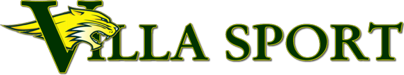 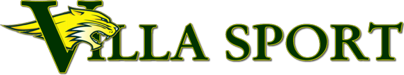 It has been a year of change due to closures and restrictions, but the biggest was saying farewell to Robyn Gunning after 12 years as Sports Club Canteen Convenor – many boys still come and touch base with Robyn in the Tuckshop and around the College.I would like to send a huge thank you to all the volunteers who have assisted this year out at Villanova Park during Rugby Union, Footy, Rugby League and our own College Carnival.The Canteen creates that connection point with the boys and parents alike – with plenty of laughter and catching up at the barbecue, salad bar and both sides of the canteen counter.Every year we encourage our parents to come along to assist in the canteen and barbecue – just for a half an hour while your son warms up for their game.On behalf of myself and the Sports Club – THANK YOU and I look forward to catching up with you all next year.Sarah Patterson
Sports Club Canteen Convenor